9:00Onthaal9:30Verwelkoming door Maarten Trybou, Voorzitter van het Erkenningscomité9:35Nieuwe ontwikkelingen in de evaluatie van gewasbeschermingsmiddelenAlgemeen overzicht van de ontwikkelingen van vorig jaar en de verwachte nieuwigheden. Reeds gepubliceerde wetgeving of wetgeving waar de administratie nog aan werkt, nieuwe evaluatiemethodologieën, procedures of gegevensvereisten, alles passeert de revue en met dit overzicht bent u weer helemaal bij.  Door Maarten Trybou, diensthoofd10:00Toelatingen voor noodsituatiesToelichting bij de manier waarop in België tijdelijke toelatingen worden verleend voor een periode van 120 dagen in toepassing van artikel 53 van de Verordening 1107/2009, samen met enkele recente voorbeelden. Uitgebreide toelichting van de beschermende maatregelen die werden opgelegd voor de  toegekende zaadbehandeling met de neonicotinoïden clothianidine en thiametoxam.Door Jérémy Denis, dossierbeheerder noodtoelatingsaanvragen10:30Pauze11:00Endocriene stoorstoffenIn 2018 werden de definitieve wetenschappelijke criteria voor de vaststelling van hormoonontregelende eigenschappen van werkzame stoffen eindelijk aangenomen. Nog in 2018 hebben EFSA en ECHA samen een richtsnoer opgesteld voor de toepassing van deze criteria. Wat dit alles nu in de praktijk betekent zal in het kort worden toegelicht. De procedurele aspecten komen aan bod: hoe wordt rekening gehouden met de nieuwe criteria voor de stoffen in het herzieningsprogramma, voor de nieuwe werkzame stoffen, voor de stoffen waarvoor bevestigende gegevens met betrekking tot de hormoonontregelende eigenschappen werden gevraagd? Vervolgens wordt wat dieper ingegaan op de wetenschappelijke achtergrond van de nieuwe criteria: wat zijn de principes waarop ze zijn gestoeld, wat zijn de grote krachtlijnen van het EFSA/ECHA richtsnoer?Door Herman Fontier, vertegenwoordiger van België op de SCoPAFF, en Philippe Castelain, senior expert toxicologie, Sciensano11:30Vrijstelling van de indiening van studiesZowel R&D bedrijven als producenten van generische gewasbeschermingsmiddelen moeten steeds een aanvraagdossier indienen dat een volledige evaluatie toelaat en beantwoordt aan alle gegevensvereisten. Aanvragers kunnen verwijzen naar reeds ingediende gegevens maar gegevensbescherming en vertrouwelijkheid van gegevens spelen hierbij evenwel een rol. In deze toelichting wordt dieper ingegaan op de mogelijkheden en verplichtingen voor aanvragers.Door Olivier Guelton, celhoofd Toelatingen en ondervoorzitter van het Erkenningscomité11:55Slotwoord door Maarten Trybou12:00AperitiefPersmoment12:30Walkingdinner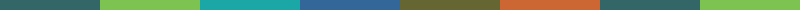 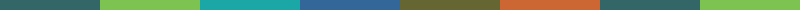 